CRITERI PER L’INDIVIDUAZIONE DEL MERITO 2018/2019ai fini di quanto previsto dall’art.1 c. da 126‐129 della L. 13.07.2015, n. 107COGNOME …………………………….… NOME………………………………….….N.b. L’assegnazione del bonus prevede due fasce di merito: alla prima accederanno tutti i docenti con i requisiti in tutte le quattro aree, alla seconda accederanno tutti i docenti con requisiti in almeno tre aree.Il Richiedente_______________Area 1- Qualità dell’insegnamento e contributo al miglioramento dell’istituzione scolastica e al successo formativo e scolastico degli allieviIndicatori di competenzaObiettivi di processoDescrittoriattinenti al RAV, PdM, PTOFEvidenze DocumentiRiscontri nel portfolio docentiEvidenze DocumentiRiscontri nel portfolio docentiEvidenze DocumentiRiscontri nel portfolio docentiLivelloa curadel DSLivelloa curadel DSPartecipazione alla pianificazione, alla messa in opera e alla diffusione di percorsi e strumenti per l’inclusione degli alunni, la valorizzazione delle diversità, ivi comprese le eccellenzeQualità dell'insegnamentoDefinizione di un piano di aggiornamento pluriennale finalizzato alla mission e vision istituzionaliattestati di frequenza ai corsi coerenti con il PDM da 15 a 25 ore (se più di 25 ore non si contano)documentazione relativa alle attività delle classipropone progetti innovativi e/o integrativi (rispetto ai programmi ministeriali) al consiglio di classe, ai dipartimenti  attività di ricerca azione effettuate con applicazione di didattica innovativaattestati di frequenza ai corsi coerenti con il PDM da 15 a 25 ore (se più di 25 ore non si contano)documentazione relativa alle attività delle classipropone progetti innovativi e/o integrativi (rispetto ai programmi ministeriali) al consiglio di classe, ai dipartimenti  attività di ricerca azione effettuate con applicazione di didattica innovativaattestati di frequenza ai corsi coerenti con il PDM da 15 a 25 ore (se più di 25 ore non si contano)documentazione relativa alle attività delle classipropone progetti innovativi e/o integrativi (rispetto ai programmi ministeriali) al consiglio di classe, ai dipartimenti  attività di ricerca azione effettuate con applicazione di didattica innovativaPartecipazione alla pianificazione, alla messa in opera e alla diffusione di percorsi e strumenti per l’inclusione degli alunni, la valorizzazione delle diversità, ivi comprese le eccellenzeQualità dell'insegnamentoRiflessione sulle proprie pratiche di insegnamento (per correggerle, affinarle, ricorrendo anche a modelli esterni, forniti da colleghi, formatori…)attestati di frequenza ai corsi coerenti con il PDM da 15 a 25 ore (se più di 25 ore non si contano)documentazione relativa alle attività delle classipropone progetti innovativi e/o integrativi (rispetto ai programmi ministeriali) al consiglio di classe, ai dipartimenti  attività di ricerca azione effettuate con applicazione di didattica innovativaattestati di frequenza ai corsi coerenti con il PDM da 15 a 25 ore (se più di 25 ore non si contano)documentazione relativa alle attività delle classipropone progetti innovativi e/o integrativi (rispetto ai programmi ministeriali) al consiglio di classe, ai dipartimenti  attività di ricerca azione effettuate con applicazione di didattica innovativaattestati di frequenza ai corsi coerenti con il PDM da 15 a 25 ore (se più di 25 ore non si contano)documentazione relativa alle attività delle classipropone progetti innovativi e/o integrativi (rispetto ai programmi ministeriali) al consiglio di classe, ai dipartimenti  attività di ricerca azione effettuate con applicazione di didattica innovativaPartecipazione alla pianificazione, alla messa in opera e alla diffusione di percorsi e strumenti per l’inclusione degli alunni, la valorizzazione delle diversità, ivi comprese le eccellenzeQualità dell'insegnamentoImpegno nell’apprendimento professionale in itinere partecipando a percorsi formativi diversiattestati di frequenza ai corsi coerenti con il PDM da 15 a 25 ore (se più di 25 ore non si contano)documentazione relativa alle attività delle classipropone progetti innovativi e/o integrativi (rispetto ai programmi ministeriali) al consiglio di classe, ai dipartimenti  attività di ricerca azione effettuate con applicazione di didattica innovativaattestati di frequenza ai corsi coerenti con il PDM da 15 a 25 ore (se più di 25 ore non si contano)documentazione relativa alle attività delle classipropone progetti innovativi e/o integrativi (rispetto ai programmi ministeriali) al consiglio di classe, ai dipartimenti  attività di ricerca azione effettuate con applicazione di didattica innovativaattestati di frequenza ai corsi coerenti con il PDM da 15 a 25 ore (se più di 25 ore non si contano)documentazione relativa alle attività delle classipropone progetti innovativi e/o integrativi (rispetto ai programmi ministeriali) al consiglio di classe, ai dipartimenti  attività di ricerca azione effettuate con applicazione di didattica innovativaPartecipazione alla pianificazione, alla messa in opera e alla diffusione di percorsi e strumenti per l’inclusione degli alunni, la valorizzazione delle diversità, ivi comprese le eccellenzeQualità dell'insegnamentoadotta un approccio inclusivo nello svolgimento delle attività didattiche in classe, con attenzione alle situazioni di disagio e a quelle di eccellenza gestisce la relazione educativa e formula percorsi di apprendimento personalizzati in funzione dei diversi bisogni formativi rilevatiprogrammazione didattica individuale e di classe che evidenzi la pluralità di soggetti /situazioni con relativa documentazione del lavorocoerenza del lavoro con PEI e PDPStesura/partecipazione stesura PDPIncontri con referenti istituzionali per alunni BES (L.104, L.170, 3° tipo, stranieri, adottati, eccellenze)elaborazione monitoraggi per alunni BESorganizzazione e partecipazione a master class o similaripromozione e programmazione di azioni volte alla peer education (documentazione a cura del docente)tutela al diritto allo studio per studenti domiciliatiazioni di riorientamentoprogrammazione didattica individuale e di classe che evidenzi la pluralità di soggetti /situazioni con relativa documentazione del lavorocoerenza del lavoro con PEI e PDPStesura/partecipazione stesura PDPIncontri con referenti istituzionali per alunni BES (L.104, L.170, 3° tipo, stranieri, adottati, eccellenze)elaborazione monitoraggi per alunni BESorganizzazione e partecipazione a master class o similaripromozione e programmazione di azioni volte alla peer education (documentazione a cura del docente)tutela al diritto allo studio per studenti domiciliatiazioni di riorientamentoprogrammazione didattica individuale e di classe che evidenzi la pluralità di soggetti /situazioni con relativa documentazione del lavorocoerenza del lavoro con PEI e PDPStesura/partecipazione stesura PDPIncontri con referenti istituzionali per alunni BES (L.104, L.170, 3° tipo, stranieri, adottati, eccellenze)elaborazione monitoraggi per alunni BESorganizzazione e partecipazione a master class o similaripromozione e programmazione di azioni volte alla peer education (documentazione a cura del docente)tutela al diritto allo studio per studenti domiciliatiazioni di riorientamentoPartecipazione alla pianificazione, alla messa in opera e alla diffusione di percorsi e strumenti per l’inclusione degli alunni, la valorizzazione delle diversità, ivi comprese le eccellenzeQualità dell'insegnamentoAttività di recupero o di potenziamento curricolari personalizzati in rapporto ai problemi o ai bisogni riscontrati dagli studentiDocumentazione a cura del docente e presenza agliatti della scuola delle attività progettualiDocumentazione a cura del docente e presenza agliatti della scuola delle attività progettualiDocumentazione a cura del docente e presenza agliatti della scuola delle attività progettualiPartecipazione alla pianificazione, alla messa in opera e alla diffusione di percorsi e strumenti per l’inclusione degli alunni, la valorizzazione delle diversità, ivi comprese le eccellenzeQualità dell'insegnamentoGestione positiva e competente dei conflitti che possono emergere nella classeDocumentazione a cura del docente e assenza di criticità formalmente denunciate o rilevate dal Ds, dai genitori/tutor o dagli alunniDocumentazione a cura del docente e assenza di criticità formalmente denunciate o rilevate dal Ds, dai genitori/tutor o dagli alunniDocumentazione a cura del docente e assenza di criticità formalmente denunciate o rilevate dal Ds, dai genitori/tutor o dagli alunniPartecipazione attiva e propositiva alla progettazione collegiale del curricolo d’Istituto nei suoi vari aspetti, prendendo parte a gruppi di lavoro e commissioni e orientando le scelte curricolari in modo coerente con le Indicazioni e le Linee Guida nazionaliContributo al miglioramento dell’istituzione scolasticaAccettazione da parte del docente di incarichi afferenti l’elaborazione del Piano di Miglioramento d’IstitutoDocumentazione agli atti della scuola e suvalutazione del DSDocumentazione agli atti della scuola e suvalutazione del DSDocumentazione agli atti della scuola e suvalutazione del DSPartecipazione attiva e propositiva alla progettazione collegiale del curricolo d’Istituto nei suoi vari aspetti, prendendo parte a gruppi di lavoro e commissioni e orientando le scelte curricolari in modo coerente con le Indicazioni e le Linee Guida nazionaliContributo al miglioramento dell’istituzione scolasticaPartecipazione costruttiva alle decisioni collegiali ed istituzionaliDocumentazione agli atti della scuola e suvalutazione del DSDocumentazione agli atti della scuola e suvalutazione del DSDocumentazione agli atti della scuola e suvalutazione del DSPartecipazione attiva e propositiva alla progettazione collegiale del curricolo d’Istituto nei suoi vari aspetti, prendendo parte a gruppi di lavoro e commissioni e orientando le scelte curricolari in modo coerente con le Indicazioni e le Linee Guida nazionaliContributo al miglioramento dell’istituzione scolasticaPartecipazione attiva ad azioni di sistema decise dalla scuola (alternanza, progettieuropei, etc.)Documentazione agli atti della scuola e suvalutazione del DSDocumentazione agli atti della scuola e suvalutazione del DSDocumentazione agli atti della scuola e suvalutazione del DSPartecipazione attiva e propositiva alla progettazione collegiale del curricolo d’Istituto nei suoi vari aspetti, prendendo parte a gruppi di lavoro e commissioni e orientando le scelte curricolari in modo coerente con le Indicazioni e le Linee Guida nazionaliContributo al miglioramento dell’istituzione scolasticaPartecipazione attiva ai gruppi di progetto ed ai dipartimenti su base volontariaDocumentazione agli atti della scuola e suvalutazione del DSDocumentazione agli atti della scuola e suvalutazione del DSDocumentazione agli atti della scuola e suvalutazione del DSPartecipazione attiva e propositiva alla progettazione collegiale del curricolo d’Istituto nei suoi vari aspetti, prendendo parte a gruppi di lavoro e commissioni e orientando le scelte curricolari in modo coerente con le Indicazioni e le Linee Guida nazionaliIniziative di ampliamento dell’offerta formativa documentataProposta e realizzazione con esiti positivi di iniziative di ampliamento dell’offerta formativa rispondenti ai bisogni dell’Istituto e coerenti con il PTOFDocumentazione a cura del docente e suvalutazione del DSDocumentazione a cura del docente e suvalutazione del DSDocumentazione a cura del docente e suvalutazione del DSPartecipazione attiva e propositiva alla progettazione collegiale del curricolo d’Istituto nei suoi vari aspetti, prendendo parte a gruppi di lavoro e commissioni e orientando le scelte curricolari in modo coerente con le Indicazioni e le Linee Guida nazionaliOrganizzazione e partecipazione a gare, concorsi, olimpiadiDocumentazione agli atti della scuolaDocumentazione agli atti della scuolaDocumentazione agli atti della scuolaPartecipazione alla progettazione, messa in opera e diffusione di strumenti didattici innovativi, che valorizzino l’autonomia e la responsabilità degli allievi e lo sviluppo di competenze (es. compiti di realtà; unità di apprendimento e prove autentiche; unità di lavoro con impiego di tecnologie digitali; tirocini e stage; esperienze di ricerca e sperimentali; percorsi di sviluppo della cittadinanza attiva ….)Contributo al miglioramento del successo formativo e scolastico degli alunni Valorizzazione di percorsiformativi individualizzatipromuove e gestisceattività di recupero epotenziamento delleconoscenze abilità ecompetenzeprogettazione e potenziamentocorsi di recupero e potenziamento, attività di recupero e di potenziamento extracurricolari con elaborazione monitoraggi progettazione e potenziamentocorsi di recupero e potenziamento, attività di recupero e di potenziamento extracurricolari con elaborazione monitoraggi progettazione e potenziamentocorsi di recupero e potenziamento, attività di recupero e di potenziamento extracurricolari con elaborazione monitoraggi Partecipazione alla progettazione, messa in opera e diffusione di strumenti didattici innovativi, che valorizzino l’autonomia e la responsabilità degli allievi e lo sviluppo di competenze (es. compiti di realtà; unità di apprendimento e prove autentiche; unità di lavoro con impiego di tecnologie digitali; tirocini e stage; esperienze di ricerca e sperimentali; percorsi di sviluppo della cittadinanza attiva ….)Potenziare le attività diorientamento in ingressoPromuovere la partecipazionead attività o lezioni diorientamento all’interno e/o esternoRealizzazione di attività dicounselingPromuove e gestisceattività di orientamento in ingresso, in uscita- implementazione della reteinteristituzionale per l’orientamento in ingresso- partecipazione agli eventi inorientamento in ingresso- attività di counselling non in orario di servizio- organizzazione e partecipazione a incontri, lezioni di orientamento inuscita- implementazione della reteinteristituzionale per l’orientamento in ingresso- partecipazione agli eventi inorientamento in ingresso- attività di counselling non in orario di servizio- organizzazione e partecipazione a incontri, lezioni di orientamento inuscita- implementazione della reteinteristituzionale per l’orientamento in ingresso- partecipazione agli eventi inorientamento in ingresso- attività di counselling non in orario di servizio- organizzazione e partecipazione a incontri, lezioni di orientamento inuscitaPartecipazione alla progettazione, messa in opera e diffusione di strumenti didattici innovativi, che valorizzino l’autonomia e la responsabilità degli allievi e lo sviluppo di competenze (es. compiti di realtà; unità di apprendimento e prove autentiche; unità di lavoro con impiego di tecnologie digitali; tirocini e stage; esperienze di ricerca e sperimentali; percorsi di sviluppo della cittadinanza attiva ….)Impegno per il benessere e la crescita di tutti gli studentiRiconoscimento del valore positivo dell’errore in fase valutativa scuolaPiano di lavoro individuale e/o documentazione prodotta, registro personale Piano di lavoro individuale e/o documentazione prodotta, registro personale Piano di lavoro individuale e/o documentazione prodotta, registro personale Partecipazione alla formulazione di criteri, progettazione e messa in opera di strumenti per la verifica, valutazione e certificazione delle competenze degli allieviImpegno per il benessere e la crescita di tutti gli studentiapplica la didattica per competenze attraversoattività gestite per classi, per classi parallele, a classi apertePiano di lavoro individuale e/o documentazione prodotta, registro personale Piano di lavoro individuale e/o documentazione prodotta, registro personale Piano di lavoro individuale e/o documentazione prodotta, registro personale Partecipazione alla formulazione di criteri, progettazione e messa in opera di strumenti per la verifica, valutazione e certificazione delle competenze degli allieviEquità e rispettoUtilizza gli strumenti della valutazione in funzione formativa, come occasione per gli studenti di autoriflessione e di miglioramento individuale e di classe Documentazione a cura del docente e assenza di criticità formalmente denunciate o rilevate dal DS, dai genitori/tutor o dagli alunniDocumentazione a cura del docente e assenza di criticità formalmente denunciate o rilevate dal DS, dai genitori/tutor o dagli alunniDocumentazione a cura del docente e assenza di criticità formalmente denunciate o rilevate dal DS, dai genitori/tutor o dagli alunniPartecipazione alla formulazione di criteri, progettazione e messa in opera di strumenti per la verifica, valutazione e certificazione delle competenze degli allieviCostruzione di un clima di classe rispettoso, accogliente, inclusivoDocumentazione a cura del docente e assenza di criticità formalmente denunciate o rilevate dal DS, dai genitori/tutor o dagli alunniDocumentazione a cura del docente e assenza di criticità formalmente denunciate o rilevate dal DS, dai genitori/tutor o dagli alunniDocumentazione a cura del docente e assenza di criticità formalmente denunciate o rilevate dal DS, dai genitori/tutor o dagli alunniPartecipazione alla formulazione di criteri, progettazione e messa in opera di strumenti per la verifica, valutazione e certificazione delle competenze degli allieviUso delle differenze come risorsa per i processi didattici ed educativiDocumentazione a cura del docente e assenza di criticità formalmente denunciate o rilevate dal DS, dai genitori/tutor o dagli alunniDocumentazione a cura del docente e assenza di criticità formalmente denunciate o rilevate dal DS, dai genitori/tutor o dagli alunniDocumentazione a cura del docente e assenza di criticità formalmente denunciate o rilevate dal DS, dai genitori/tutor o dagli alunni Partecipazione alla formulazione di criteri e progettazione, messa in opera e diffusione di strumenti per la verifica e la valutazione condivisa degli apprendimenti degli alunniMiglioramento al successo formativoUso di flessibilità nell’orario delle lezioni (classi aperte)Documentazione a cura del docente relativa alleattività progettuali curricolari e agli atti della scuola(registro elettronico)Documentazione a cura del docente relativa alleattività progettuali curricolari e agli atti della scuola(registro elettronico)Documentazione a cura del docente relativa alleattività progettuali curricolari e agli atti della scuola(registro elettronico) Partecipazione alla formulazione di criteri e progettazione, messa in opera e diffusione di strumenti per la verifica e la valutazione condivisa degli apprendimenti degli alunniMiglioramento al successo formativoOrganizzazione di attività laboratoriali, di attività interdisciplinari, di aree di  progettoDocumentazione a cura del docente relativa alleattività progettuali curricolari e agli atti della scuola(registro elettronico)Documentazione a cura del docente relativa alleattività progettuali curricolari e agli atti della scuola(registro elettronico)Documentazione a cura del docente relativa alleattività progettuali curricolari e agli atti della scuola(registro elettronico) Partecipazione alla formulazione di criteri e progettazione, messa in opera e diffusione di strumenti per la verifica e la valutazione condivisa degli apprendimenti degli alunniMiglioramento al successo formativoElaborazione di proposte per la costruzione di curricoli verticaliArea 2 _Risultati ottenuti dal docente o dal gruppo di docenti in relazione al potenziamento delle competenze degli alunni e dell’innovazione didattica e metodologica, nonché della collaborazione alla ricerca didattica, alla documentazione e alla diffusione di buone pratiche didatticheArea 2 _Risultati ottenuti dal docente o dal gruppo di docenti in relazione al potenziamento delle competenze degli alunni e dell’innovazione didattica e metodologica, nonché della collaborazione alla ricerca didattica, alla documentazione e alla diffusione di buone pratiche didatticheArea 2 _Risultati ottenuti dal docente o dal gruppo di docenti in relazione al potenziamento delle competenze degli alunni e dell’innovazione didattica e metodologica, nonché della collaborazione alla ricerca didattica, alla documentazione e alla diffusione di buone pratiche didatticheArea 2 _Risultati ottenuti dal docente o dal gruppo di docenti in relazione al potenziamento delle competenze degli alunni e dell’innovazione didattica e metodologica, nonché della collaborazione alla ricerca didattica, alla documentazione e alla diffusione di buone pratiche didatticheArea 2 _Risultati ottenuti dal docente o dal gruppo di docenti in relazione al potenziamento delle competenze degli alunni e dell’innovazione didattica e metodologica, nonché della collaborazione alla ricerca didattica, alla documentazione e alla diffusione di buone pratiche didatticheArea 2 _Risultati ottenuti dal docente o dal gruppo di docenti in relazione al potenziamento delle competenze degli alunni e dell’innovazione didattica e metodologica, nonché della collaborazione alla ricerca didattica, alla documentazione e alla diffusione di buone pratiche didatticheArea 2 _Risultati ottenuti dal docente o dal gruppo di docenti in relazione al potenziamento delle competenze degli alunni e dell’innovazione didattica e metodologica, nonché della collaborazione alla ricerca didattica, alla documentazione e alla diffusione di buone pratiche didatticheArea 2 _Risultati ottenuti dal docente o dal gruppo di docenti in relazione al potenziamento delle competenze degli alunni e dell’innovazione didattica e metodologica, nonché della collaborazione alla ricerca didattica, alla documentazione e alla diffusione di buone pratiche didatticheArea 2 _Risultati ottenuti dal docente o dal gruppo di docenti in relazione al potenziamento delle competenze degli alunni e dell’innovazione didattica e metodologica, nonché della collaborazione alla ricerca didattica, alla documentazione e alla diffusione di buone pratiche didatticheIndicatori di competenzaObiettivi di processoDescrittoriattinenti al RAV, PdM, PTOFDescrittoriattinenti al RAV, PdM, PTOFDescrittoriattinenti al RAV, PdM, PTOFEvidenze DocumentiLivelloa curadel DSLivelloa curadel DS Utilizzo regolare di modalità flessibili di organizzazione della classe (laboratori, gruppi di lavoro, tutoraggio tra pari, ecc.)Promozione dell’apprendimento edello sviluppo delle competenze deglialunniPredispone delle lezioni e/o del piano di lavoro a partire da competenze attese, declinando coerentemente obiettivi e traguardi Progettazione e attuazione di lezioni “sfidanti”, coinvolgenti, metodologicamente innovativePredispone delle lezioni e/o del piano di lavoro a partire da competenze attese, declinando coerentemente obiettivi e traguardi Progettazione e attuazione di lezioni “sfidanti”, coinvolgenti, metodologicamente innovativePredispone delle lezioni e/o del piano di lavoro a partire da competenze attese, declinando coerentemente obiettivi e traguardi Progettazione e attuazione di lezioni “sfidanti”, coinvolgenti, metodologicamente innovativeDocumentazione a cura del docente e agli atti della scuola (verbali dei CdC) Utilizzo regolare di modalità flessibili di organizzazione della classe (laboratori, gruppi di lavoro, tutoraggio tra pari, ecc.)Uso di strumenti diversificati nella valutazionePredisposizione di compiti secondo i diversi livelli di competenza del gruppo classePredisposizione di compiti secondo i diversi livelli di competenza del gruppo classePredisposizione di compiti secondo i diversi livelli di competenza del gruppo classeDocumentazione a cura del docente e agli atti della scuola Utilizzo regolare di modalità flessibili di organizzazione della classe (laboratori, gruppi di lavoro, tutoraggio tra pari, ecc.)Uso di strumenti diversificati nella valutazioneUso di strumenti valutativi adeguati a rilevare lo sviluppo di competenzeUso di strumenti valutativi adeguati a rilevare lo sviluppo di competenzeUso di strumenti valutativi adeguati a rilevare lo sviluppo di competenzeDocumentazione a cura del docente e agli atti della scuola Utilizzo regolare di modalità flessibili di organizzazione della classe (laboratori, gruppi di lavoro, tutoraggio tra pari, ecc.)Uso di strumenti diversificati nella valutazioneEsiti degli studenti in relazione al documentato miglioramento dal livello di partenza rispetto all’inizio dell’annoEsiti degli studenti in relazione al documentato miglioramento dal livello di partenza rispetto all’inizio dell’annoEsiti degli studenti in relazione al documentato miglioramento dal livello di partenza rispetto all’inizio dell’annoDocumentazione a cura del docente e agli atti della scuolaUtilizzo regolare delle tecnologie nella didattica, promuovendo l’interazione e la partecipazione degli allieviOrganizzazione e partecipazione ad attività connesse alla certificazione linguistica; allacertificazione delle competenze digitali; a concorsi e gare locali e nazionali coerenti con l’attività curricolareUso delle tecnologie nelle pratiche di insegnamento e documentaliUso costante di tecnologie nell’azione di insegnamento/apprendimento/documentazioneUso costante di tecnologie nell’azione di insegnamento/apprendimento/documentazioneUso costante di tecnologie nell’azione di insegnamento/apprendimento/documentazioneDocumentazione a cura del docente e agli atti dellascuolaUtilizzo regolare delle tecnologie nella didattica, promuovendo l’interazione e la partecipazione degli allieviOrganizzazione e partecipazione ad attività connesse alla certificazione linguistica; allacertificazione delle competenze digitali; a concorsi e gare locali e nazionali coerenti con l’attività curricolareSostegno dell’innovazione didattica  e metodologicaPromozione o partecipazione ad iniziative innovative in campo didattico e metodologicoPromozione o partecipazione ad iniziative innovative in campo didattico e metodologicoPromozione o partecipazione ad iniziative innovative in campo didattico e metodologicoDocumentazione a cura del docente e agli atti dellascuolaUtilizzo regolare delle tecnologie nella didattica, promuovendo l’interazione e la partecipazione degli allieviOrganizzazione e partecipazione ad attività connesse alla certificazione linguistica; allacertificazione delle competenze digitali; a concorsi e gare locali e nazionali coerenti con l’attività curricolareSostegno dell’innovazione didattica  e metodologicaImpegno nell’alternanza scuola-lavoroImpegno nell’alternanza scuola-lavoroImpegno nell’alternanza scuola-lavoroDocumentazione a cura del docente e agli atti dellascuolaUtilizzo regolare delle tecnologie nella didattica, promuovendo l’interazione e la partecipazione degli allieviOrganizzazione e partecipazione ad attività connesse alla certificazione linguistica; allacertificazione delle competenze digitali; a concorsi e gare locali e nazionali coerenti con l’attività curricolareSostegno dell’innovazione didattica  e metodologicaImpegno in percorsi di tutoraggio (antidispersione) per gli studentiImpegno in percorsi di tutoraggio (antidispersione) per gli studentiImpegno in percorsi di tutoraggio (antidispersione) per gli studentiDocumentazione a cura del docente e agli atti dellascuolaUtilizzo regolare delle tecnologie nella didattica, promuovendo l’interazione e la partecipazione degli allieviOrganizzazione e partecipazione ad attività connesse alla certificazione linguistica; allacertificazione delle competenze digitali; a concorsi e gare locali e nazionali coerenti con l’attività curricolareAzioni di internazionalizzazione delcurricoloPromozione o partecipazione ad iniziative di internazionalizzazione del curricolo: scambi, progetti europei, potenziamento di lingue seconde, moduli CLIL …Promozione o partecipazione ad iniziative di internazionalizzazione del curricolo: scambi, progetti europei, potenziamento di lingue seconde, moduli CLIL …Promozione o partecipazione ad iniziative di internazionalizzazione del curricolo: scambi, progetti europei, potenziamento di lingue seconde, moduli CLIL …Documentazione a cura del docente e agli atti dellascuolaPartecipazione a programmi di ricerca‐azione in ambito didattico ed educativo con colleghi, gruppi, comunità di pratiche, con messa in atto e diffusione dei prodotti nella scuolaProcessi di ricerca-azionePromozione/partecipazione in prima persona a gruppi di ricerca-azione nella scuola, anche in rete con altre scuole/università/enti di formazionePromozione/partecipazione in prima persona a gruppi di ricerca-azione nella scuola, anche in rete con altre scuole/università/enti di formazionePromozione/partecipazione in prima persona a gruppi di ricerca-azione nella scuola, anche in rete con altre scuole/università/enti di formazioneDocumentazione agli atti della scuola e a cura del docentePartecipazione a programmi di ricerca‐azione in ambito didattico ed educativo con colleghi, gruppi, comunità di pratiche, con messa in atto e diffusione dei prodotti nella scuolaProcessi di ricerca-azioneUtilizzo documentato di quanto appreso nei gruppi di ricercaUtilizzo documentato di quanto appreso nei gruppi di ricercaUtilizzo documentato di quanto appreso nei gruppi di ricercaDocumentazione agli atti della scuola e a cura del docentePartecipazione a programmi di ricerca‐azione in ambito didattico ed educativo con colleghi, gruppi, comunità di pratiche, con messa in atto e diffusione dei prodotti nella scuolaProcessi di ricerca-azionePersonale apporto dato alla ricercaPersonale apporto dato alla ricercaPersonale apporto dato alla ricercaDocumentazione agli atti della scuola e a cura del docenteDocumentazione dei percorsi realizzati e degli esiti e loro diffusione nella comunità professionaleImpatto/ricaduta sull’azioneprofessionale sperimentazione ericercaUtilizzo documentato di quanto appreso nei gruppi di ricerca Utilizzo documentato di quanto appreso nei gruppi di ricerca Utilizzo documentato di quanto appreso nei gruppi di ricerca Documentazione agli atti della scuola e a cura del docenteDocumentazione dei percorsi realizzati e degli esiti e loro diffusione nella comunità professionaleUso di ambienti di apprendimentoinnovativiCostruzione /utilizzazione di ambienti di apprendimento innovativi ed efficaci per la costruzione di curriculi personalizzatiCostruzione /utilizzazione di ambienti di apprendimento innovativi ed efficaci per la costruzione di curriculi personalizzatiCostruzione /utilizzazione di ambienti di apprendimento innovativi ed efficaci per la costruzione di curriculi personalizzatiDocumentazione agli atti della scuola e a cura del docenteDocumentazione dei percorsi realizzati e degli esiti e loro diffusione nella comunità professionaleUso di ambienti di apprendimentoinnovativiUtilizzo della didattica laboratoriale che impiega strumenti informaticiUtilizzo della didattica laboratoriale che impiega strumenti informaticiUtilizzo della didattica laboratoriale che impiega strumenti informaticiDocumentazione agli atti della scuola e a cura del docenteDocumentazione dei percorsi realizzati e degli esiti e loro diffusione nella comunità professionaleUso di ambienti di apprendimentoinnovativiRealizza/usa/pubblica blog didattici e/o strumenti di condivisione di buone pratiche didattiche ed educative attraverso la valorizzazione del sito e l’attivazione di piattaforme specificheRealizza/usa/pubblica blog didattici e/o strumenti di condivisione di buone pratiche didattiche ed educative attraverso la valorizzazione del sito e l’attivazione di piattaforme specificheRealizza/usa/pubblica blog didattici e/o strumenti di condivisione di buone pratiche didattiche ed educative attraverso la valorizzazione del sito e l’attivazione di piattaforme specificheDocumentazione agli atti della scuola e a cura del docenteDocumentazione dei percorsi realizzati e degli esiti e loro diffusione nella comunità professionaleFlessibilità nell’orarioSperimentazione di classi aperte, disponibilità al potenziamento delle eccellenze e al recupero delle difficoltàSperimentazione di classi aperte, disponibilità al potenziamento delle eccellenze e al recupero delle difficoltàSperimentazione di classi aperte, disponibilità al potenziamento delle eccellenze e al recupero delle difficoltàDocumentazione agli atti della scuola e a cura del docenteArea 3 _Responsabilità assunte nel coordinamento organizzativo e didattico e nella formazione del personaleArea 3 _Responsabilità assunte nel coordinamento organizzativo e didattico e nella formazione del personaleArea 3 _Responsabilità assunte nel coordinamento organizzativo e didattico e nella formazione del personaleArea 3 _Responsabilità assunte nel coordinamento organizzativo e didattico e nella formazione del personaleArea 3 _Responsabilità assunte nel coordinamento organizzativo e didattico e nella formazione del personaleArea 3 _Responsabilità assunte nel coordinamento organizzativo e didattico e nella formazione del personaleArea 3 _Responsabilità assunte nel coordinamento organizzativo e didattico e nella formazione del personaleArea 3 _Responsabilità assunte nel coordinamento organizzativo e didattico e nella formazione del personaleArea 3 _Responsabilità assunte nel coordinamento organizzativo e didattico e nella formazione del personaleIndicatori di competenzaObiettivi di processoDescrittoriattinenti al RAV, PdM, PTOFDescrittoriattinenti al RAV, PdM, PTOFEvidenze    DocumentiEvidenze    DocumentiEvidenze    DocumentiLivelloa curadel DSLivelloa curadel DSPartecipazione attiva alle attività collegiali di pianificazione, verifica, ricerca e miglioramento, assumendo incarichi in Commissioni e gruppi di lavoro (esclusi quelli compresi nell’orario di servizio obbligatorio)Svolgimento del ruolo affidato con responsabilità ed efficacia, assicurandol’espletamento di tutti i compiti assegnati e stimolando la partecipazione attiva dei colleghiAssume e gestisce efficacemente ed inautonomia incarichi e responsabilità nelcoordinamentoorganizzativo a supporto del funzionamento dell’istituzione scolastica(collaboratori del DS, Funzioni Strumentali,coordinatori di Dipartimento, coordinatori di Classe, Consiglio di Istituto, ...)Assume e gestisce efficacemente i percorsi e le azioni previste nel PTOF e nel PdM e il controllo dei relativi processiAssume e gestisce efficacemente ed inautonomia incarichi e responsabilità nelcoordinamentoorganizzativo a supporto del funzionamento dell’istituzione scolastica(collaboratori del DS, Funzioni Strumentali,coordinatori di Dipartimento, coordinatori di Classe, Consiglio di Istituto, ...)Assume e gestisce efficacemente i percorsi e le azioni previste nel PTOF e nel PdM e il controllo dei relativi processiAzioni di supporto organizzativo: sistema di comunicazione e documentazione, predisposizionelavori collegiali medianteattività in orario extrascolastico ein periodo di sospensione delle lezioniSignificativi contributi all’elaborazione del piano  triennale dell’offerta formativaContributo al raggiungimento degli obiettivi indicatinel PdMSvolgimento di azioni di monitoraggio delle azioni di miglioramentoAzioni di supporto organizzativo: sistema di comunicazione e documentazione, predisposizionelavori collegiali medianteattività in orario extrascolastico ein periodo di sospensione delle lezioniSignificativi contributi all’elaborazione del piano  triennale dell’offerta formativaContributo al raggiungimento degli obiettivi indicatinel PdMSvolgimento di azioni di monitoraggio delle azioni di miglioramentoAzioni di supporto organizzativo: sistema di comunicazione e documentazione, predisposizionelavori collegiali medianteattività in orario extrascolastico ein periodo di sospensione delle lezioniSignificativi contributi all’elaborazione del piano  triennale dell’offerta formativaContributo al raggiungimento degli obiettivi indicatinel PdMSvolgimento di azioni di monitoraggio delle azioni di miglioramentoLivelloa curadel DSLivelloa curadel DSPartecipazione a corsi di formazione con l’attivazione di ricerca -azione da attivare all’interno delle proprie classi con ricaduta da condividere a livello collegiale Responsabilitànella formazione delpersonaleassume e gestisceefficacemente in autonomia compiti di responsabilità nellapromozione e nell’organizzazionedelle attività di formazione del personale della scuolaconduzione di gruppi di lavoro con aumento delle competenze professionali dei componentiassume e gestisceefficacemente in autonomia compiti di responsabilità nellapromozione e nell’organizzazionedelle attività di formazione del personale della scuolaconduzione di gruppi di lavoro con aumento delle competenze professionali dei componentiRaccolta di evidenze legate ai bisogni formativi del personaleMotivazione del personale verso nuove tematichePianificazione degli interventi formativiRaccolta di evidenze legate ai bisogni formativi del personaleMotivazione del personale verso nuove tematichePianificazione degli interventi formativiRaccolta di evidenze legate ai bisogni formativi del personaleMotivazione del personale verso nuove tematichePianificazione degli interventi formativiLivelloa curadel DSLivelloa curadel DSPartecipazione attiva ad iniziative di accoglienza, formazione, tirocinio per docenti neo‐assunti; studenti tirocinanti; docenti in formazioneResponsabilitànella formazione delpersonalesvolge efficacemente lefunzioni di tutor e di facilitatore per i docenti neoassunti in ruolo,tirocinanti, supplenti temporanei, neo-arrivati nell’istitutosvolge efficacemente lefunzioni di tutor e di facilitatore per i docenti neoassunti in ruolo,tirocinanti, supplenti temporanei, neo-arrivati nell’istitutoFormazione di docenti interni all’Istituto in relazione agli obiettivi di sviluppoDocumentazione e diffusione di buone prassiFormazione di docenti interni all’Istituto in relazione agli obiettivi di sviluppoDocumentazione e diffusione di buone prassiFormazione di docenti interni all’Istituto in relazione agli obiettivi di sviluppoDocumentazione e diffusione di buone prassiLivelloa curadel DSLivelloa curadel DS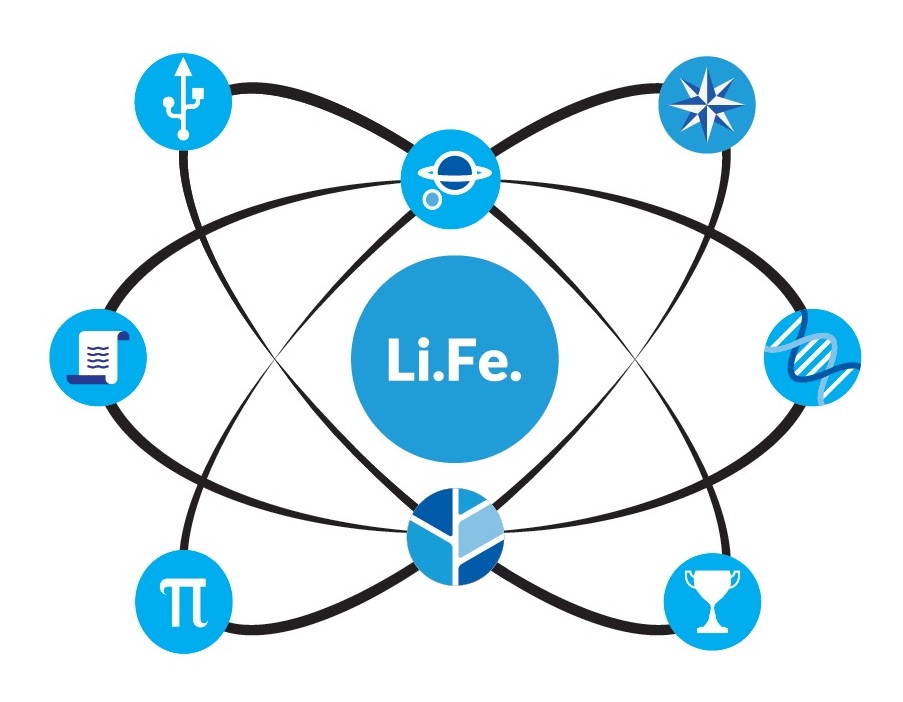 